11-ое заседание 27-го созыва          ҠАРАР                       12 июля 2016года  №67                           РЕШЕНИЕ Рассмотрев протест прокуратуры Аскинского района от __ мая 2016 года № ____-2016 на отдельные нормы Положения о бюджетном процессе в сельском поселении Казанчинский сельсовет муниципального района Аскинский район Республики Башкортостан, утвержденного решением Совета сельского поселения Казанчинский сельсовет муниципального района Аскинский район Республики Башкортостан от 20 апреля 2010 года № 95, в соответствии с Федеральным законом «Об общих принципах организации местного самоуправления в Российской Федерации», Законом Республики Башкортостан «О бюджетном процессе в Республике Башкортостан», руководствуясь Уставом сельского   поселения Казанчинский сельсовет муниципального района Аскинский  район Республики Башкортостан, Совет сельского  поселения Казанчинский сельсовет муниципального района   Аскинский район Республики Башкортостан решил:1.Внести в Положение о бюджетном процессе сельского поселения Казанчинский сельсовет муниципального района Аскинский район Республики Башкортостан, принятое решением Совета сельского поселения Казанчинский сельсовет муниципального района Аскинский район Республики Башкортостан № 95от 20 апреля  2010 года,  следующие изменения:1.1.  статью 14 главы 3дополнить пунктами:4) порядок возврата в текущем финансовом году получателем субсидий остатков субсидий, не использованных в отчетном финансовом году, в случаях, предусмотренных соглашениями (договорами) о предоставлении субсидий;

           5) положения об обязательной проверке главным распорядителем (распорядителем) бюджетных средств, предоставляющим субсидию, и органом государственного финансового контроля соблюдения условий, целей и порядка предоставления субсидий их получателями;1.2. в пункте 6  статьи 23 главы 3 исключить слова «к ежеквартальному и»;1.3. пункт 4 статьи 27  главы 4 изложить в следующей редакции:«4.Предоставление муниципальной гарантии, а также заключение договора о предоставлении муниципальной гарантии осуществляется после предоставления принципалом и (или) бенефициаром  в администрацию Сельского поселения Казанчинский сельсовет, либо агенту, назначенному администрацией Сельского поселения Казанчинский сельсовет, документов согласно перечню устанавливаемому администрацией Сельского поселения Казанчинский сельсовет.1.4. пункт 1 статьи 34  главы 6 изложить в следующей редакции:«1. Проект бюджета поселения составляется на основе проекта прогноза социально-экономического развития поселения Казанчинский сельсовет (далее – прогноз социально-экономического развития поселения Казанчинский сельсовет) в целях финансового обеспечения расходных обязательств.Составление проекта бюджета поселения осуществляется в порядке и сроки, установленные администрацией поселения в соответствии с Бюджетным кодексом и настоящим Положением.Проект бюджета поселения составляется и утверждается сроком на три года (очередной финансовый год и плановый период).2. Настоящее решение разместить на официальном сайте администрации сельского поселения Казанчинский сельсовет муниципального района Аскинский район Республики Башкортостан.3.Контроль за исполнением настоящего решения возложить на постоянную Комиссию Совета Сельского поселения Казанчинский сельсовет муниципального района Аскинский район Республики Башкортостан по бюджету, налогам и вопросам собственности.  Глава сельского поселения                                                   Р.Т.Киямов                                                                                                                                                                                                                                                                                                                                                                                           Башҡортостан РеспубликаһыАсҡын районы муниципаль районының Ҡаҙансы ауыл советыауыл биләмәһесоветы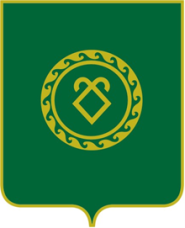 СОВЕТсельского поселенияКазанчинский сельсоветмуниципального районаАскинский районРеспублики БашкортостанО внесении изменений и дополнений в Положение о бюджетном процессе в Сельском поселении Казанчинский  сельсовет муниципального района Аскинский район Республики Башкортостан